Gott segnet uns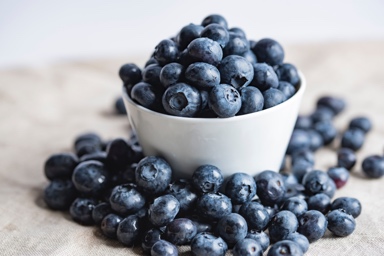 ANBETUNG:HERR, der König freut sich in deiner Kraft, und wie sehr fröhlich ist er über deine Hilfe! Du erfüllst ihm seines Herzens Wunsch und verweigerst nicht, was sein Mund bittet. Sela. Denn du überschüttest ihn mit gutem Segen, du setzest eine goldene Krone auf sein Haupt. Er bittet dich um Leben; du gibst es ihm, langes Leben immer und ewiglich. Er hat große Herrlichkeit durch deine Hilfe; Pracht und Hoheit legst du auf ihn. Denn du setzest ihn zum Segen ewiglich, du erfreust ihn mit Freude vor deinem Antlitz.	Psalm 21, 2-7 (LUT)SCHULD BEKENNEN:Bittet Gott um seinen Segen für die Menschen, die euch Böses tun, und betet für alle, die euch beleidigen.	Lukas 6, 28 (HFA)DANKEN:Ein Lied von David für Festbesucher, die nach Jerusalem hinaufziehen. Wie schön und angenehm ist es, wenn Brüder in Frieden zusammenleben! Das ist so wohltuend wie das duftende Öl, mit dem der Priester Aaron gesalbt wurde und das vom Kopf herunterrann in seinen Bart, bis hin zum Halssaum seines Gewandes. Es ist so wohltuend wie frischer Tau, der vom Berg Hermon auf die Berge Zions niederfällt. Ja, dort schenkt der HERR seinen Segen und Leben, das niemals aufhört.	Psalm 133, 1-3 (HFA)Denn ich gieße Wasser auf das durstige Land und Ströme auf das ausgetrocknete Feld. Ja, ich gieße meinen Geist über euren Nachkommen aus, mit meinem Segen überschütte ich eure Kinder.	Jesaja 44, 3 (HFA)Persönliche Notizen: FÜRBITTE:Doch Segen soll über alle kommen, die allein auf mich, den Herrn, ihr Vertrauen setzen!	Jeremia 17,7 (GN)Der HERR segne … und behüte …; der HERR lasse sein Angesicht leuchten über … und … gnädig; der HERR hebe sein Angesicht über … und gebe … Frieden. 	4. Mose 6, 24-26 (LUT)(…Namen von Kindern u. Lehrern einsetzen)Persönliche Notizen: